..DOCUMENT TITLE:	TSR - Travail en Hauteur - GénéralDOCUMENT NUMBER:	KPNWE.WI.11.HSCO.045REVIEW NUMBER: 	1EFFECTIVE DATE:    	06 Jul 2020NEXT REVIEW DATE:	06 Jul 2023 .. CONFIDENTIALITY:The information contained in this document is confidential to Kuwait Petroleum International Ltd. Copyright © Kuwait Petroleum International Ltd.  Copying of this document in any format is not permitted without written permission from the management of Kuwait Petroleum International Ltd.This document is reviewed and approved according to the released online Document Approval Flow *Access rights:	       Generally Accessible INTRODUCTION AU TRAVAIL EN HAUTEUR – GÉNÉRALITÉSLa chute d’une hauteur reste l'une des causes majeures des accidents de travail graves. Seuls le suivi minutieux des procédures appropriées, l'utilisation de l'équipement approprié et le bon usage des EPI peuvent réduire les risques.EXPLICATION ET RISQUESEXPLICATION ET RISQUESDéfinition du travail en hauteur :travailler à une hauteur en station debout > 2m (> 2,5 m en NL) au-dessus du sol (ou moins si la réglementation locale est plus stricte)travailler à moins de 4 mètres d'un avant-toittravailler à moins de 2 mètres (< 2,5 m en NL) au-dessus du sol, mais où l’on risque de tomber sur des saillies ou dans l'eau ou au-dessus de la circulationchantiers près de pentes abruptes, falaises ou fosses profondesnotions de hauteur :* hauteur de chute ou en station debout = hauteur entre le sol et la plante du pied de la personne qui travaille en hauteur* hauteur de travail = hauteur où l’on travaille ou même la hauteur où les mains sont situées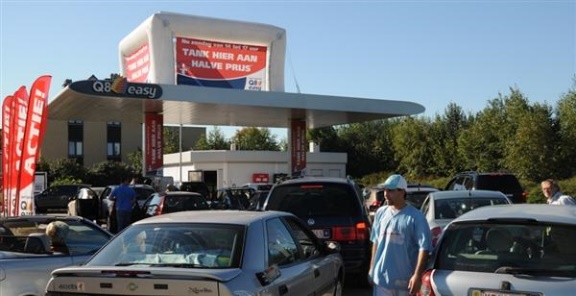 Exemples : peinture des réservoirs de stockage dans les dépôts de carburant entretien des avant-toits de toits dans les stations-service remplacement des luminaires en hauteur installation de caméras de surveillance installation de panneaux solaires ressac et action de marketing sur les stations-service travaux et inspections sur les toits de réservoir actions de marketing sur les auvents et les toits des stations-service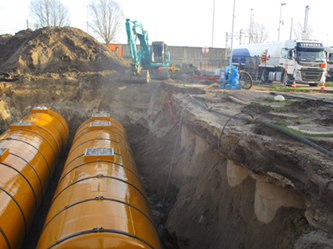 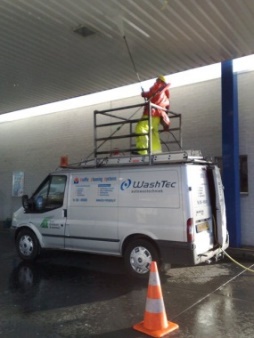 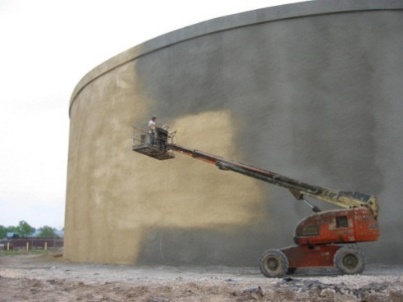 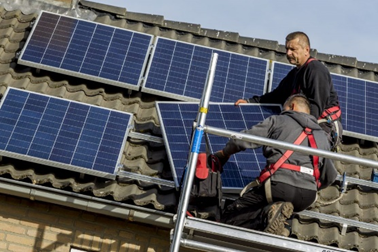 Les risques suivants sont présents :chute de personnes (perdre l'équilibre, trébucher, glisser,...)chute d'objetsrenversement de l'équipement servant à franchir une hauteur 
(à cause de sous-sol instable ou irrégulier, collisions ...)contact avec des parties sous tension - risques électriquesLes risques suivants sont présents :chute de personnes (perdre l'équilibre, trébucher, glisser,...)chute d'objetsrenversement de l'équipement servant à franchir une hauteur 
(à cause de sous-sol instable ou irrégulier, collisions ...)contact avec des parties sous tension - risques électriquesEXIGENCES DE SÉCURITÉEXIGENCES DE SÉCURITÉTOUJOURS:CHECKTOUJOURS:CHECKEVALUEZ LES RISQUES AVEC RI&E POUR LES ASPECTS SUIVANTS :nature du poste de travail (lieu, machines, équipements, matériaux, environnement, ...)source du danger (hauteur de travail, hauteur de chute, proximité d'une falaise ou de l'eau, autres travaux à proximité,...)nature des activités (mission, durée, fréquence, position, exercice de force, portée, ...)travailleurs (compétences, expérience, âge, condition physique, vertiges, ...)CHOISISSEZ LE MOYEN DE TRAVAIL LE MOINS DANGEREUXLa hauteur de chute potentielle doit être réduite par tous les moyens possibles.Les moyens de protection collective ont la préférence sur les moyens personnels.DÉLIMITATION & SIGNALISATIONUne signalisation et des clôtures appropriées doivent être placées dans les zones où les personnes peuvent tomber.Les zones présentant des objets en chute ne peuvent être fréquentées que par des employés autorisées et munis d’une protection appropriée.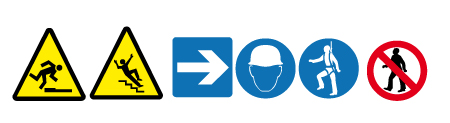 TOUJOURS:CHECKTOUJOURS:CHECKÉQUIPEMENT ET MATÉRIEL DE TRAVAIL EN HAUTEURtoujours en bon étatexamen visuel systématique AVANT l'utilisationtestés et inspectés périodiquementmunis des étiquettes, des pictogrammes et des informations correctespermis de travail valideEXIGENCES RELATIVES AUX SITUATIONS SPÉCIFIQUES, VOIR AUSSI :Echelles :	 Task Safety Requirements – LaddersEngins élévateurs :	 Task Safety Requirements – Mobile 		Elevated Work PlatformsEchafaudages :	 Task Safety Requirements – ScaffoldingTravail en toiture :	 Task Safety Requirements – Roof WorkPrepared by:Operational AssistantAn CornelisReviewed by:Operational AssistantAn CornelisApproved by:QHSSE ManagerGerardus TimmersReview dateReview referenceReview detailsReview version01 Dec 2017006 Jul 2020--minor changes1